Поздравление ветеранов с «Днем пожилых»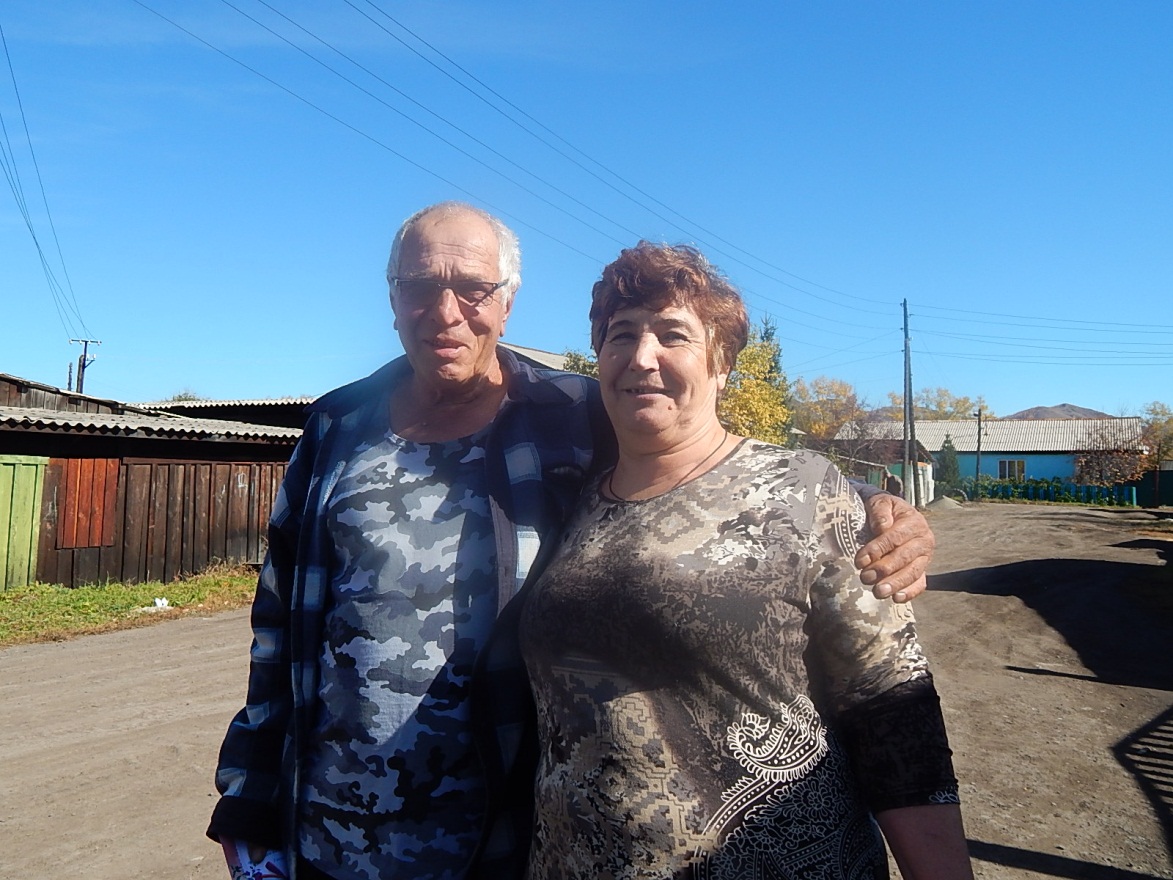 Сегодня праздник такой солидный! 
День самых старших – День пожилых! 
День тех, душою кто не стареет, 
Кто любит жизнь и боготворит! 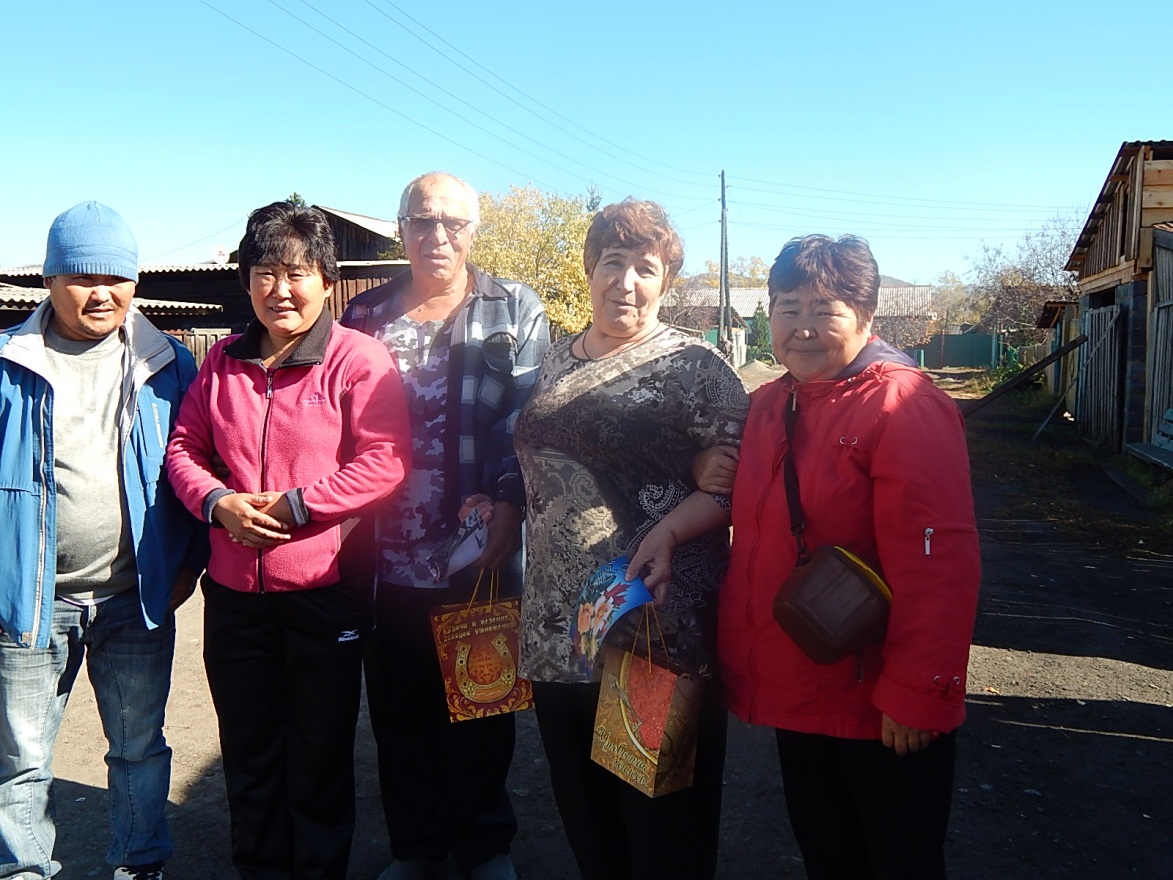 